Unit 3 Lesson 2: Midamos en centímetrosWU Observa y pregúntate: Centímetros (Warm up)Student Task Statement¿Qué observas? ¿Qué te preguntas?A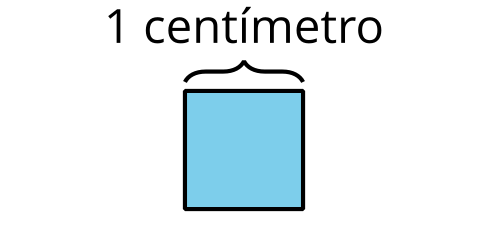 B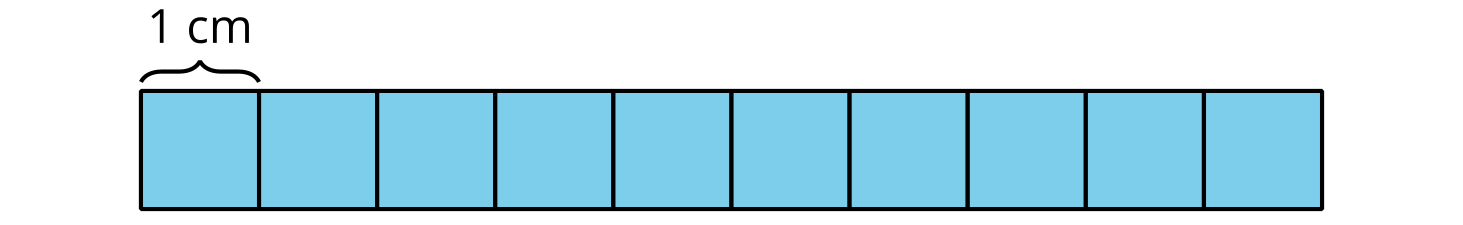 1 Longitud en centímetrosStudent Task StatementMide la longitud del dragón barbudo usando los cubos de un centímetro.El dragón barbudo mide ____________ cubos de un centímetro de largo.Mide el dragón barbudo usando la herramienta de 10 centímetros.El dragón barbudo mide ____________ herramientas de 10 centímetros de largo.¿Cuántos centímetros de largo mide el dragón barbudo?El dragón barbudo mide ____________ centímetros de largo.2 Midamos con herramientas de 10 centímetrosStudent Task StatementMide la longitud de cada reptil, en centímetros.____________ cm____________ cm____________ cm____________ cmCompara tus medidas con las de tu compañero.¿Cuánto más largo es el geco diurno que la serpiente de hilo?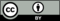 © CC BY 2021 Illustrative Mathematics®